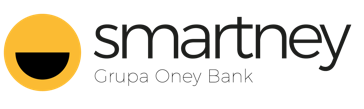 Warszawa, dn. 23.02.2021
Komunikat PrasowySmartney i Comperia rozpoczynają współpracęSmartney kontynuuje rozwój i systematycznie poszerza sieć partnerstw, w tym poszerzających dostępność produktu na rynku. Tym razem rozpoczął współpracę z portalem Comperia.pl  Wspólny projekt ma na celu udostępnienie użytkownikom portalu nowoczesnych pożyczek, dostarczanych przez Smartney. Zastosowane rozwiązania open banking sprawiają, że proces jest dla klientów szybki i intuicyjny.15 lutego zakończona została integracja usług oferowanych przez Smartney na platformie Comperia.pl. Klienci portalu wypełniają jeden wspólny wniosek pożyczkowy, przetwarzany za pośrednictwem API. Dzięki tak skonstruowanemu procesowi, przedstawiana w porównywarce oferta Smartney spersonalizowana zostaje dla konkretnego użytkownika. Po jej zaakceptowaniu klient kierowany jest na stronę Smartney, gdzie może błyskawicznie przejść proces zakupu pożyczki.Według Katarzyny Jóźwik, dyrektor zarządzającej Smartney: „Podobne rozwiązania sprawiają, że klienci przestają spoglądać na korzystanie z finansów jak na niedogodność. Open Banking i rozwiązania integrowane za pośrednictwem API maksymalne upraszczają sam proces i eliminują potrzebę kilkukrotnego wprowadzania tych samych danych lub dostarczania dokumentów. Klienci oszczędzają czas  mogąc wnioskować i otrzymać decyzję pożyczkową o dowolnej porze dnia i nocy oraz w weekendy, widzą w tym procesie dużo plusów w porównaniu do  tradycyjnego pożyczania.”„ComperiaRaty to konsekwentnie budowany i świetnie kojarzony już przez klientów marketplace. Nawiązanie współpracy z  międzynarodową instytucją finansową – w Polsce reprezentowaną przez Smartney - to kolejny krok w rozwoju naszej platformy finansowej. Nasi klienci zyskają dodatkową możliwość finansowania swoich potrzeb”, tłumaczy Paweł Szukalski z Comperia.pl S.A.„Jestem przekonany, że oferta Smartney będzie jedną z najkorzystniejszych, jakie zobaczą użytkownicy platformy Comperia.pl. ” - zapewnia Tomasz Głodowski, dyrektor sprzedaży w Smartney - „Wciąż wielu klientów przyzwyczajonych jest do tego, że pożyczkę lub kredyt bierze się w okienku, osobiście. My pokazujemy, że da się to zrobić w sposób lepiej dopasowany do obecnej rzeczywistości. Współpraca z Comperia.pl S.A. jest kolejnym krokiem, w kierunku upowszechnienia naszych usług”.„Oney Bank, właściciel Smartney to europejski ekspert w zakresie kredytów konsumenckich, finansowania zakupów oraz innych rozwiązań finansowych i ubezpieczeniowych, co stanowi perspektywę poszerzania współpracy w przyszłości. Cieszymy się, że zdecydował się wejść z nami we współpracę zarówno ze względu na atrakcyjną ofertę dla naszych klientów, jak i istotny w 2021 roku trend łączenia sił rozwijających się fintechów” - mówi Paweł Szukalski, członek zarządu Comperia.pl S.A. odpowiedzialny za rozwój platformy ComperiaRaty.***Więcej informacji: Maciej Kikta, Manager ds. Public Relations, Smartney, tel. 512 278 645, maciej.kikta@smartney.pl